Aanmeldformulier Tennisvereniging Lobith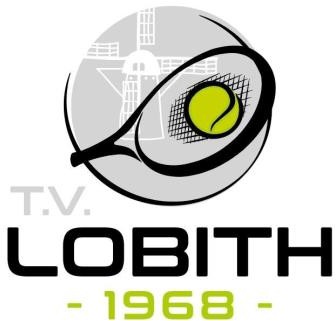 Hertog Eduardstraat 1 6915XS Lobith tvlobith1968@gmail.comLedenadministratie:Peter Blom p.blom332@upcmail.nlBetreden van het tennisveld:Een sleutel waarmee zowel de toegangspoort als de kantine geopend kan worden, is tegeneen waarborgsom van € 10,- verkrijgbaar in de kantine of bij de ledenadministrateur.Contributie:Eenmalige kosten:Senioren betalen daarnaast bij aanmelding eenmalig € 7,50 inschrijfgeld.Aanmelden nieuwe leden:Bij aanmelding moet het machtigingsformulier op de volgende bladzijde volledig worden ingevuld en inclusief een recente pasfoto worden ingeleverd bij de tennisvereniging of gemaild worden naar: p.blom332@upcmail.nl.Op het formulier ook aangeven of een sleutel gewenst is.De verschuldigde contributie dient inclusief inschrijfgeld en eventuele sleutelborg overgemaakt te worden op de bankrekening van Tennisvereniging Lobith: NL36 RABO 0327 9212 93. Vanaf het 2e jaar wordt de contributie automatisch geïncasseerd.Na betaling van de contributie ontvangt u een ledenpas, waarmee u een baan kunt afhangen en eventueel competitie of toernooien in KNLTB verband kunt spelen.Machtiging tot automatische incasso Tennisvereniging LobithOndergetekende verleent hierbij tot wederopzegging machtiging aan Tennisvereniging Lobith om van zijn/haar hieronder genoemde bankrekening jaarlijks in de maand april/mei het contributiebedrag/inschrijfgeld KNLTB af te schrijven.*Bij het plaatsen van uw handtekening geeft u toestemming tot het delen van uw naam en telefoonnummer onder de leden ten behoeve van de kantinedienst. Verder mogen wij u benaderen met updates en informatie vanuit de tennisvereniging en geeft u toestemming uw gegevens te delen met de KNLTB i.v.m. ons ledenregistratiesysteem.In te vullen door de ledenadministratie:Junioren tot 12 jaargratis, waarbij lessen verplicht zijn (geen bondspasje)Junioren tussen 12-18 jaar€ 60,-Leden vanaf 18 jaar€ 130,-IBAN-rekeningnummerT.n.v.Naam en voorletters nieuw lid/ pasjes lidAdres:Datum en handtekening (zie *)RoepnaamGeboortedatumTelefoonnummerE-mailadresSleutel toegangshek/kantine gewenst?JA ⃝ NEE ⃝Ingangsdatum lidmaatschapBondsnummerFotonummer